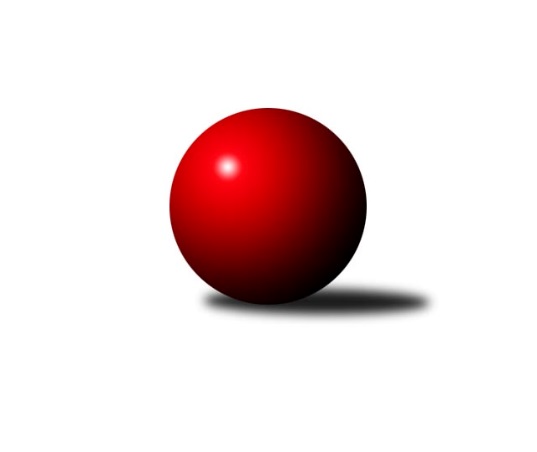 Č.3Ročník 2011/2012	1.10.2011Nejlepšího výkonu v tomto kole: 3265 dosáhlo družstvo: SKK Jičín A3.KLM B 2011/2012Výsledky 3. kolaSouhrnný přehled výsledků:TJ Červený Kostelec 	- TJ Lokomotiva Liberec 	7:1	3232:3122	16.0:8.0	1.10.TJ Lokomotiva Ústí nad Labem 	- SKK Jičín B	2:6	3142:3154	8.5:15.5	1.10.TJ Lokomotiva Trutnov 	- SK PLASTON Šluknov  	2:6	3164:3217	13.0:11.0	1.10.TJ Dynamo Liberec 	- KK Akuma Kosmonosy 	3:5	3234:3258	14.0:10.0	1.10.TJ Neratovice 	- Spartak Rokytnice nad Jizerou 	3:5	3016:3030	12.0:12.0	1.10.SKK Jičín A	- SKK Bohušovice 	8:0	3265:3007	20.5:3.5	1.10.Tabulka družstev:	1.	SKK Jičín A	3	3	0	0	21.0 : 3.0 	54.0 : 18.0 	 3244	6	2.	Spartak Rokytnice nad Jizerou	3	3	0	0	16.0 : 8.0 	41.5 : 30.5 	 3215	6	3.	TJ Červený Kostelec	3	2	0	1	17.0 : 7.0 	42.5 : 29.5 	 3182	4	4.	TJ Lokomotiva Ústí nad Labem	3	2	0	1	15.0 : 9.0 	35.0 : 37.0 	 3132	4	5.	SKK Jičín B	3	2	0	1	12.0 : 12.0 	35.0 : 37.0 	 3159	4	6.	TJ Dynamo Liberec	3	1	0	2	12.0 : 12.0 	38.0 : 34.0 	 3230	2	7.	TJ Neratovice	3	1	0	2	10.0 : 14.0 	34.0 : 38.0 	 3137	2	8.	TJ Lokomotiva Liberec	3	1	0	2	10.0 : 14.0 	31.5 : 40.5 	 3214	2	9.	KK Akuma Kosmonosy	3	1	0	2	9.5 : 14.5 	32.5 : 39.5 	 3167	2	10.	SK PLASTON Šluknov 	3	1	0	2	9.0 : 15.0 	27.5 : 44.5 	 3085	2	11.	TJ Lokomotiva Trutnov	3	1	0	2	8.5 : 15.5 	36.0 : 36.0 	 3135	2	12.	SKK Bohušovice	3	0	0	3	4.0 : 20.0 	24.5 : 47.5 	 3023	0Podrobné výsledky kola:	 TJ Červený Kostelec 	3232	7:1	3122	TJ Lokomotiva Liberec 	Štěpán Schuster	137 	 132 	 146 	137	552 	 2:2 	 540 	 144	136 	 135	125	Štěpán Kvapil	Aleš Nedomlel	128 	 138 	 141 	123	530 	 2:2 	 559 	 155	129 	 156	119	Zdeněk Koutný	Ondřej Mrkos	133 	 156 	 143 	125	557 	 3:1 	 493 	 135	117 	 130	111	Václav Vlk	Pavel Novák	130 	 137 	 132 	138	537 	 3:1 	 510 	 133	124 	 126	127	Vratislav Staněk	Jan Adamů	133 	 126 	 133 	123	515 	 3:1 	 485 	 120	122 	 117	126	Jiří Tůma	Martin Mýl	146 	 145 	 113 	137	541 	 3:1 	 535 	 123	141 	 135	136	Anton Zajacrozhodčí: Nejlepší výkon utkání: 559 - Zdeněk Koutný	 TJ Lokomotiva Ústí nad Labem 	3142	2:6	3154	SKK Jičín B	Miroslav Potůček	138 	 112 	 119 	137	506 	 1:3 	 542 	 136	136 	 128	142	Vladimír Pavlata	Martin Zahálka st.	141 	 145 	 129 	127	542 	 2:2 	 547 	 133	135 	 141	138	Agaton st. Plaňanský st.	David Gissy	131 	 124 	 118 	122	495 	 1:3 	 522 	 142	116 	 121	143	Jaroslav Kříž	Jiří Šípek	117 	 157 	 128 	149	551 	 2:2 	 503 	 127	125 	 133	118	Pavel Kříž	Josef Rohlena *1	121 	 120 	 128 	127	496 	 0:4 	 524 	 122	130 	 130	142	Jiří Kapucián	Martin Vrbata	142 	 143 	 137 	130	552 	 2.5:1.5 	 516 	 142	112 	 128	134	Vladimír Řehákrozhodčí: střídání: *1 od 55. hodu Radek JaloveckýNejlepší výkon utkání: 552 - Martin Vrbata	 TJ Lokomotiva Trutnov 	3164	2:6	3217	SK PLASTON Šluknov  	Jiří Červinka	118 	 123 	 124 	144	509 	 2:2 	 511 	 139	128 	 117	127	Jan Koldan	Zdeněk Khol	144 	 125 	 142 	123	534 	 2:2 	 539 	 139	140 	 133	127	Radek Marušák	Miroslav Kužel	132 	 129 	 148 	127	536 	 2:2 	 555 	 152	128 	 143	132	René Hemerka	Jaroslav Jusko	128 	 138 	 136 	133	535 	 3:1 	 525 	 123	126 	 135	141	Antonín Kotrla	Tomáš Ryšavý	128 	 144 	 134 	125	531 	 3:1 	 537 	 127	139 	 126	145	Petr Vajnar	Jaroslav Jeníček	121 	 135 	 145 	118	519 	 1:3 	 550 	 142	142 	 138	128	Josef Rubanickýrozhodčí: Nejlepší výkon utkání: 555 - René Hemerka	 TJ Dynamo Liberec 	3234	3:5	3258	KK Akuma Kosmonosy 	Ladislav st. Wajsar st.	142 	 142 	 150 	143	577 	 4:0 	 529 	 137	119 	 136	137	Jaroslav Doškář	Petr Dvořák	140 	 128 	 126 	146	540 	 3:1 	 545 	 135	124 	 147	139	Tomáš Bajtalon	Ladislav ml. Wajsar ml.	138 	 117 	 116 	132	503 	 1:3 	 529 	 147	120 	 141	121	Petr Novák	Roman Žežulka	145 	 136 	 119 	161	561 	 2:2 	 557 	 116	159 	 141	141	Pavel Říha	Lukaš Jireš	128 	 131 	 145 	141	545 	 2:2 	 567 	 174	125 	 153	115	Věroslav Řípa	Vojtěch Pecina	117 	 116 	 138 	137	508 	 2:2 	 531 	 139	132 	 124	136	Luboš Benešrozhodčí: Nejlepší výkon utkání: 577 - Ladislav st. Wajsar st.	 TJ Neratovice 	3016	3:5	3030	Spartak Rokytnice nad Jizerou 	Luděk Uher	121 	 126 	 124 	138	509 	 3:1 	 478 	 127	123 	 110	118	Zdeněk ml. Novotný ml.	Miroslav Burock	131 	 116 	 145 	133	525 	 2:2 	 524 	 125	140 	 125	134	Jakub Stejskal	Vladimír Huml	120 	 100 	 122 	111	453 	 0:4 	 494 	 126	114 	 131	123	Zdeněk st. Novotný st.	Dušan Plocek	126 	 115 	 130 	124	495 	 2:2 	 508 	 135	141 	 118	114	Miroslav Kučera	Petr Božka	108 	 145 	 118 	128	499 	 2:2 	 518 	 124	133 	 148	113	Petr Mařas	Pavel Šťastný	141 	 128 	 139 	127	535 	 3:1 	 508 	 120	120 	 129	139	Bohumil Kuřinarozhodčí: Nejlepší výkon utkání: 535 - Pavel Šťastný	 SKK Jičín A	3265	8:0	3007	SKK Bohušovice 	Jiří Vejvara	146 	 163 	 135 	148	592 	 4:0 	 472 	 117	109 	 131	115	Ladislav Koláček	Josef Vejvara	153 	 138 	 116 	146	553 	 3:1 	 546 	 134	127 	 151	134	Martin Perníček	Jiří ml. Drábek	132 	 145 	 134 	136	547 	 3.5:0.5 	 518 	 129	125 	 134	130	Milan Perníček	Pavel Louda	133 	 134 	 129 	144	540 	 4:0 	 492 	 127	120 	 125	120	Ladislav Šourek	Lukáš Vik	121 	 127 	 130 	132	510 	 3:1 	 493 	 117	138 	 118	120	Jiří Semerád	Jaroslav Soukup	127 	 121 	 160 	115	523 	 3:1 	 486 	 126	111 	 128	121	Lukáš Dařílekrozhodčí: Nejlepší výkon utkání: 592 - Jiří VejvaraPořadí jednotlivců:	jméno hráče	družstvo	celkem	plné	dorážka	chyby	poměr kuž.	Maximum	1.	Ladislav st. Wajsar  st.	TJ Dynamo Liberec 	561.50	380.5	181.0	4.8	2/2	(577)	2.	Jiří Vejvara 	SKK Jičín A	559.00	370.7	188.3	3.3	1/1	(592)	3.	Štěpán Kvapil 	TJ Lokomotiva Liberec 	555.25	365.3	190.0	4.3	2/2	(586)	4.	Zdeněk Koutný 	TJ Lokomotiva Liberec 	554.50	369.3	185.3	4.8	2/2	(559)	5.	Agaton ml. Plaňanský  ml.	SKK Jičín B	551.50	354.5	197.0	4.5	2/3	(596)	6.	Lukaš Jireš 	TJ Dynamo Liberec 	551.25	368.5	182.8	2.3	2/2	(563)	7.	Josef Vejvara 	SKK Jičín A	548.67	353.3	195.3	1.3	1/1	(561)	8.	Vojtěch Pecina 	TJ Dynamo Liberec 	548.00	374.0	174.0	3.5	2/2	(588)	9.	Martin Mýl 	TJ Červený Kostelec 	546.50	359.0	187.5	4.0	2/2	(557)	10.	Jan Kvapil 	TJ Neratovice 	546.00	368.0	178.0	2.5	2/2	(547)	11.	Pavel Louda 	SKK Jičín A	545.67	369.0	176.7	3.0	1/1	(575)	12.	Slavomír ml. Trepera 	Spartak Rokytnice nad Jizerou 	545.50	357.5	188.0	3.0	2/3	(547)	13.	Pavel Novák 	TJ Červený Kostelec 	545.25	354.5	190.8	5.5	2/2	(548)	14.	Zdeněk st. Novotný  st.	Spartak Rokytnice nad Jizerou 	544.67	363.3	181.3	2.0	3/3	(571)	15.	Roman Žežulka 	TJ Dynamo Liberec 	544.50	366.3	178.3	6.3	2/2	(561)	16.	Václav Vlk 	TJ Lokomotiva Liberec 	544.00	355.5	188.5	1.8	2/2	(617)	17.	Anton Zajac 	TJ Lokomotiva Liberec 	544.00	355.5	188.5	3.5	2/2	(572)	18.	Bohumil Kuřina 	Spartak Rokytnice nad Jizerou 	543.00	363.7	179.3	2.0	3/3	(565)	19.	Radek Marušák 	SK PLASTON Šluknov  	542.33	366.7	175.7	4.7	3/3	(553)	20.	Jiří Kapucián 	SKK Jičín B	541.00	355.3	185.7	2.3	3/3	(576)	21.	Jiří ml. Drábek 	SKK Jičín A	540.50	362.0	178.5	1.0	1/1	(547)	22.	Tomáš Ryšavý 	TJ Lokomotiva Trutnov 	535.75	357.8	178.0	1.8	2/2	(540)	23.	Luboš Beneš 	KK Akuma Kosmonosy 	535.67	357.3	178.3	1.3	3/3	(549)	24.	Tomáš Bajtalon 	KK Akuma Kosmonosy 	535.50	345.5	190.0	3.0	2/3	(545)	25.	Věroslav Řípa 	KK Akuma Kosmonosy 	535.00	353.3	181.7	3.3	3/3	(567)	26.	Petr Dvořák 	TJ Dynamo Liberec 	535.00	358.0	177.0	1.5	2/2	(540)	27.	Jakub Stejskal 	Spartak Rokytnice nad Jizerou 	534.00	360.0	174.0	6.0	2/3	(544)	28.	Martin Vrbata 	TJ Lokomotiva Ústí nad Labem 	533.00	344.8	188.3	1.3	2/2	(570)	29.	Miroslav Kužel 	TJ Lokomotiva Trutnov 	533.00	356.3	176.8	1.3	2/2	(537)	30.	Vladimír Pavlata 	SKK Jičín B	532.67	356.7	176.0	4.3	3/3	(544)	31.	Petr Mařas 	Spartak Rokytnice nad Jizerou 	532.67	359.3	173.3	3.3	3/3	(549)	32.	Pavel Říha 	KK Akuma Kosmonosy 	532.33	356.7	175.7	2.3	3/3	(557)	33.	Štěpán Schuster 	TJ Červený Kostelec 	530.50	375.0	155.5	4.5	2/2	(552)	34.	Jiří Šípek 	TJ Lokomotiva Ústí nad Labem 	530.25	357.8	172.5	2.8	2/2	(551)	35.	Miroslav Burock 	TJ Neratovice 	530.00	346.0	184.0	5.0	2/2	(545)	36.	Miroslav Kučera 	Spartak Rokytnice nad Jizerou 	529.67	361.7	168.0	4.0	3/3	(544)	37.	Lukáš Vik 	SKK Jičín A	529.33	363.0	166.3	2.7	1/1	(559)	38.	Agaton st. Plaňanský  st.	SKK Jičín B	528.00	357.0	171.0	4.3	3/3	(547)	39.	Jaroslav Soukup 	SKK Jičín A	527.67	359.7	168.0	5.0	1/1	(548)	40.	Zdeněk Khol 	TJ Lokomotiva Trutnov 	527.25	355.5	171.8	3.5	2/2	(537)	41.	Jiří Semerád 	SKK Bohušovice 	527.00	352.7	174.3	3.0	3/3	(579)	42.	Karel Kratochvíl 	TJ Lokomotiva Trutnov 	527.00	354.5	172.5	4.5	2/2	(550)	43.	Aleš Nedomlel 	TJ Červený Kostelec 	527.00	364.5	162.5	7.3	2/2	(530)	44.	Josef Rubanický 	SK PLASTON Šluknov  	526.67	349.7	177.0	4.3	3/3	(550)	45.	Petr Božka 	TJ Neratovice 	526.50	361.3	165.3	4.0	2/2	(537)	46.	Martin Zahálka  st.	TJ Lokomotiva Ústí nad Labem 	525.50	345.5	180.0	2.0	2/2	(548)	47.	Jan Adamů 	TJ Červený Kostelec 	525.50	350.0	175.5	4.5	2/2	(536)	48.	Martin Perníček 	SKK Bohušovice 	524.33	359.0	165.3	4.0	3/3	(546)	49.	Radek Jalovecký 	TJ Lokomotiva Ústí nad Labem 	524.00	351.0	173.0	2.5	2/2	(526)	50.	Pavel Kříž 	SKK Jičín B	524.00	354.0	170.0	4.0	2/3	(545)	51.	Pavel Šťastný 	TJ Neratovice 	523.00	351.0	172.0	4.5	2/2	(535)	52.	Petr Novák 	KK Akuma Kosmonosy 	521.00	360.7	160.3	3.7	3/3	(529)	53.	Josef Rohlena 	TJ Lokomotiva Ústí nad Labem 	520.50	357.0	163.5	2.5	2/2	(527)	54.	Miloslav Vik 	SKK Jičín A	519.00	347.0	172.0	4.0	1/1	(519)	55.	Luděk Uher 	TJ Neratovice 	518.00	349.0	169.0	5.0	2/2	(532)	56.	Jan Koldan 	SK PLASTON Šluknov  	517.67	353.3	164.3	3.7	3/3	(530)	57.	Dušan Plocek 	TJ Neratovice 	516.00	343.0	173.0	5.3	2/2	(541)	58.	Jaroslav Doškář 	KK Akuma Kosmonosy 	516.00	350.5	165.5	7.0	2/3	(529)	59.	Petr Vajnar 	SK PLASTON Šluknov  	516.00	354.0	162.0	4.7	3/3	(537)	60.	Milan Perníček 	SKK Bohušovice 	514.33	337.0	177.3	2.0	3/3	(518)	61.	Zdeněk Bayer 	KK Akuma Kosmonosy 	512.50	360.0	152.5	6.5	2/3	(531)	62.	Miroslav Potůček 	TJ Lokomotiva Ústí nad Labem 	509.50	344.5	165.0	4.5	2/2	(513)	63.	Vladimír Řehák 	SKK Jičín B	509.00	359.0	150.0	6.0	3/3	(516)	64.	Ladislav ml. Wajsar  ml.	TJ Dynamo Liberec 	502.00	343.0	159.0	7.0	2/2	(503)	65.	Ladislav Šourek 	SKK Bohušovice 	499.67	337.7	162.0	5.0	3/3	(507)	66.	Jaroslav Kříž 	SKK Jičín B	497.00	344.0	153.0	7.5	2/3	(522)	67.	Jiří Tůma 	TJ Lokomotiva Liberec 	494.75	346.5	148.3	8.0	2/2	(513)	68.	Ladislav Koláček 	SKK Bohušovice 	490.67	341.0	149.7	6.3	3/3	(530)	69.	Lukáš Dařílek 	SKK Bohušovice 	467.33	330.7	136.7	9.0	3/3	(486)		Petr Janouch 	Spartak Rokytnice nad Jizerou 	559.00	396.0	163.0	8.0	1/3	(559)		René Hemerka 	SK PLASTON Šluknov  	555.00	349.0	206.0	4.0	1/3	(555)		Ondřej Mrkos 	TJ Červený Kostelec 	536.00	365.5	170.5	5.5	1/2	(557)		Jaroslav Jusko 	TJ Lokomotiva Trutnov 	535.00	360.0	175.0	6.0	1/2	(535)		Jiří Pachl 	TJ Lokomotiva Liberec 	533.50	346.0	187.5	5.5	1/2	(548)		Jiří Červinka 	TJ Lokomotiva Trutnov 	525.50	342.0	183.5	2.5	1/2	(542)		Antonín Kotrla 	SK PLASTON Šluknov  	525.00	372.0	153.0	10.0	1/3	(525)		Daniel Balcar 	TJ Červený Kostelec 	522.00	360.0	162.0	9.0	1/2	(522)		Jaroslav Šámal 	TJ Dynamo Liberec 	519.50	360.5	159.0	9.0	1/2	(526)		Jaroslav Jeníček 	TJ Lokomotiva Trutnov 	519.00	351.0	168.0	3.0	1/2	(519)		Miroslav Wedlich 	TJ Lokomotiva Ústí nad Labem 	512.00	346.0	166.0	4.0	1/2	(512)		Vratislav Staněk 	TJ Lokomotiva Liberec 	510.00	341.0	169.0	2.0	1/2	(510)		David Gissy 	TJ Lokomotiva Ústí nad Labem 	495.00	344.0	151.0	9.0	1/2	(495)		Michal Vlček 	TJ Lokomotiva Trutnov 	485.00	319.0	166.0	2.0	1/2	(485)		Zdeněk ml. Novotný  ml.	Spartak Rokytnice nad Jizerou 	478.00	336.0	142.0	12.0	1/3	(478)		František Tomík 	SK PLASTON Šluknov  	460.00	330.0	130.0	13.0	1/3	(460)		Jan Sklenář 	SK PLASTON Šluknov  	454.00	330.0	124.0	13.0	1/3	(454)		Vladimír Huml 	TJ Neratovice 	453.00	325.0	128.0	12.0	1/2	(453)Sportovně technické informace:Starty náhradníků:registrační číslo	jméno a příjmení 	datum startu 	družstvo	číslo startu
Hráči dopsaní na soupisku:registrační číslo	jméno a příjmení 	datum startu 	družstvo	Program dalšího kola:4. kolo8.10.2011	so	9:00	Spartak Rokytnice nad Jizerou  - KK Akuma Kosmonosy 	8.10.2011	so	10:00	SKK Jičín B - TJ Lokomotiva Trutnov 	8.10.2011	so	10:00	SKK Bohušovice  - TJ Lokomotiva Ústí nad Labem 	8.10.2011	so	13:00	TJ Neratovice  - TJ Červený Kostelec 	8.10.2011	so	14:00	SK PLASTON Šluknov   - TJ Dynamo Liberec 	8.10.2011	so	17:00	TJ Lokomotiva Liberec  - SKK Jičín A	Nejlepší šestka kola - absolutněNejlepší šestka kola - absolutněNejlepší šestka kola - absolutněNejlepší šestka kola - absolutněNejlepší šestka kola - dle průměru kuželenNejlepší šestka kola - dle průměru kuželenNejlepší šestka kola - dle průměru kuželenNejlepší šestka kola - dle průměru kuželenNejlepší šestka kola - dle průměru kuželenPočetJménoNázev týmuVýkonPočetJménoNázev týmuPrůměr (%)Výkon1xJiří VejvaraJičín  A5922xJiří VejvaraJičín  A113.155921xLadislav st. Wajsar st.Dyn. Liberec5772xJosef VejvaraJičín  A105.695531xVěroslav ŘípaKosmonosy5671xLadislav st. Wajsar st.Dyn. Liberec105.595771xRoman ŽežulkaDyn. Liberec5612xMartin VrbataLok. Ústí n/L.105.25521xZdeněk KoutnýLok. Liberec5591xJiří ŠípekLok. Ústí n/L.105.015511xPavel ŘíhaKosmonosy5571xPavel ŠťastnýNeratovice104.76535